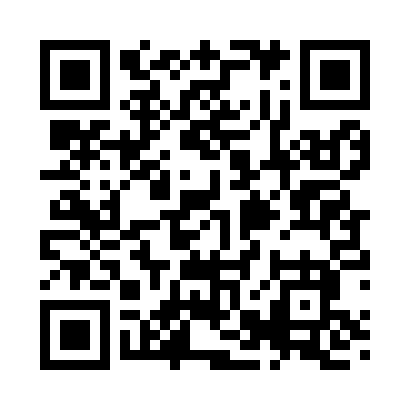 Prayer times for Nasonville, Rhode Island, USAMon 1 Jul 2024 - Wed 31 Jul 2024High Latitude Method: Angle Based RulePrayer Calculation Method: Islamic Society of North AmericaAsar Calculation Method: ShafiPrayer times provided by https://www.salahtimes.comDateDayFajrSunriseDhuhrAsrMaghribIsha1Mon3:325:1512:504:538:2610:092Tue3:335:1612:514:538:2610:083Wed3:345:1612:514:538:2510:084Thu3:345:1712:514:538:2510:075Fri3:355:1712:514:538:2510:076Sat3:365:1812:514:538:2410:067Sun3:375:1912:524:548:2410:058Mon3:385:1912:524:548:2410:059Tue3:395:2012:524:548:2310:0410Wed3:405:2112:524:548:2310:0311Thu3:415:2212:524:548:2210:0212Fri3:435:2212:524:538:2210:0113Sat3:445:2312:524:538:2110:0014Sun3:455:2412:524:538:219:5915Mon3:465:2512:534:538:209:5816Tue3:475:2612:534:538:199:5717Wed3:495:2612:534:538:199:5618Thu3:505:2712:534:538:189:5519Fri3:515:2812:534:538:179:5420Sat3:525:2912:534:538:169:5321Sun3:545:3012:534:528:159:5122Mon3:555:3112:534:528:159:5023Tue3:565:3212:534:528:149:4924Wed3:585:3312:534:528:139:4825Thu3:595:3412:534:518:129:4626Fri4:015:3512:534:518:119:4527Sat4:025:3612:534:518:109:4328Sun4:035:3712:534:518:099:4229Mon4:055:3812:534:508:089:4030Tue4:065:3912:534:508:079:3931Wed4:085:4012:534:498:069:37